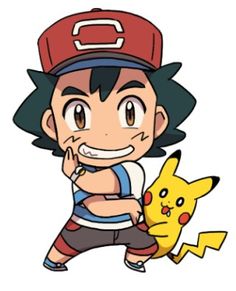 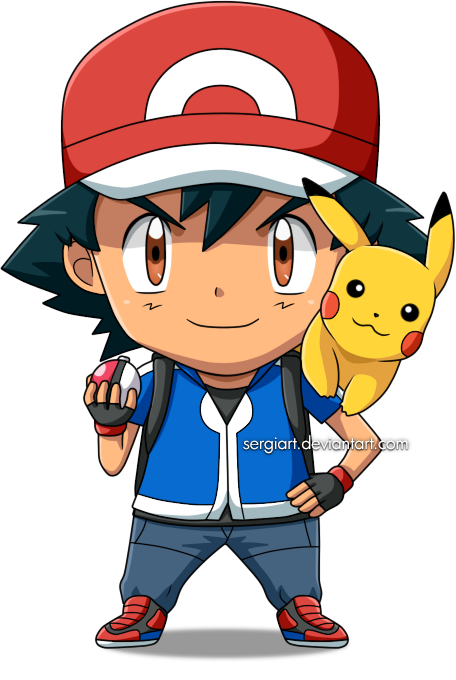 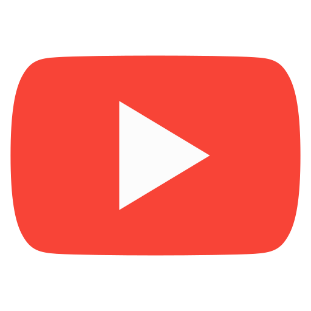 A continuación aprenderemos sobre el vocabulario que pudiste observar en le video anterior, esta vez cada uno con su significado en español:House: casa                              Kitchen: cocinaLivingroom: sala de estar         Bedroom: dormitorioBathroom: baño                       Atic: áticoGarage: cochera                       Roof: techoGarden: jardín  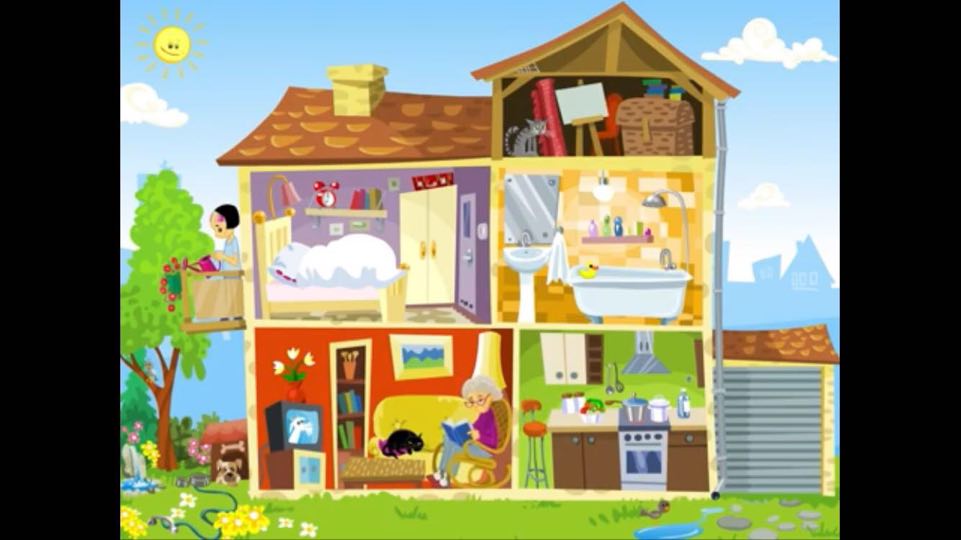 Activity: según el numero puesto en cada parte de la casa, escribe el nombre en ingles correspondiente en la lista bajo la imagen 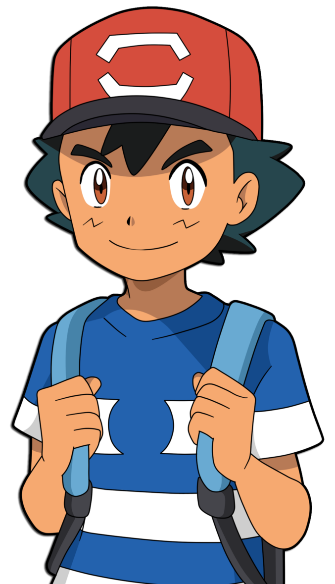 English worksheet unit 2 ”My House” N°7English worksheet unit 2 ”My House” N°7Name:Grade: 2°Date:Date:Objective: OA1 Comprender textos leídos por un adulto o en formato audiovisual, breves y simples, como: rimas y chants; canciones; cuentos; diálogos.Objective: OA1 Comprender textos leídos por un adulto o en formato audiovisual, breves y simples, como: rimas y chants; canciones; cuentos; diálogos.Class Objective: Identificar partes de la casa y los asocian con su nombre en inglésClass Objective: Identificar partes de la casa y los asocian con su nombre en inglésContents: Parts of the house Contents: Parts of the house Instructions: Escribe la fecha y el objetivo de la clase y el contenido en tu cuaderno de inglés Para poder realizar esta guía es muy importante que sigas cada una de las instrucciones de los enunciados Instructions: Escribe la fecha y el objetivo de la clase y el contenido en tu cuaderno de inglés Para poder realizar esta guía es muy importante que sigas cada una de las instrucciones de los enunciados Fecha de entrega: esta guía debe ser enviada al correo del profesor pedro.rojas@colegio-josemanuelbalmaceda.cl más tardar el día lunes 18 de mayo.Fecha de entrega: esta guía debe ser enviada al correo del profesor pedro.rojas@colegio-josemanuelbalmaceda.cl más tardar el día lunes 18 de mayo.SOLUCIONARIO O RESPUESTA ESPERADASOLUCIONARIO O RESPUESTA ESPERADANÚMERO DE PREGUNTARESPUESTA1Livingroom2Chimmy3Roof4Atic5Bedroom6Bathroom7Kitchen8Garagae9garden